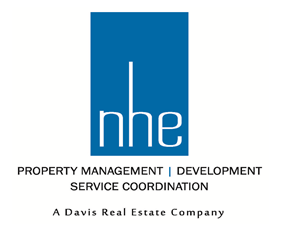 Our onboarding process is designed to help ensure new employees are welcomed to the organization and given all the support they need to quickly become effective in their new roles. It should be a two-way process that allows you to get to know the organization, and allows the organization to get to know you.The purpose of the Onboarding Checklist is to help document and track the completion of all your onboarding task.For each task, initial that you have completed the task, note the date task was completed, and have the Employee that showed or explained the task to verify the information was communicated. If you need more training or assistance on a task, do not note a complete date until additional training or assistance is complete.** If you feel there is something not listed you need training on, please do not hesitate to let your Mentor/  know**By signing below, with the help of my supervisor, I have successfully completed the Onboarding checklist.Employee Signature: _________________________            Date: ___________________By signing below, the Supervisor agrees that all topics were covered, all cells are initialed and dated accurately. Additionally, the Supervisor agrees that he/she verified that each topic is understood by the employee.Mentor Signature: ____________________________      Date: __________________When onboarding checklist is complete, scan and email a signed copy of this orientation checklist to your Regional Manager and the VP of Conventional Property ManagementEmployee InformationEmployee InformationName:Job Title:Business Unit:Supervisor’s Name:HR INTRODUCTION & INFOCompleteBy: Initial when Complete:Date When Completed:Shown by(initial):I have reviewed my job description with my Regional Manager.Day 1I have reviewed the payroll process, time cards, overtime polices, and leasing bonuses with my Regional Manager or Supervisor.Day 1I have been shown the process for requesting Paid Time off.Day 1Online New Employee Orientation ModulesAll new Employees must complete the New Employee Orientation modules through Bamboo HR within 3 days from date of hire. The Modules are as follow:Module Name:New Employee OrientationFair housing and Sexual Harassment TrainingLandrum-NHE HR & Payroll PaperworkW-4Landrum Labor agreementTerms of Employment NoticeBamboo-Employee Access ManuelDirect DepositNHE Employee Handbook, Benefits Information and NHE/HKA ExplanationDay 1-3I have met all team members and toured the propertyDay 1I ate Lunch with my team and/or Mentor Day 1I have received an NHE Important Contact Info sheetDay 1Worker’s CompensationWhat is worker’s compensationWhat to do when an employee has an injury at workDrug testing for work related injuriesWeek1-2I understand my Regional Manager’s expectations and the importance of teamwork and communication .Day 1TRAININGComplete By:Initial when complete:Date Completed:Shown by: (initials)Grace Hill Vision XURL: www.gracehillvision.com/nhe Username: (First initial of first name, Full Last name, Year hired)Password: NHEpassword (Case Sensitive)Grace Hill courses are assigned specifically by position. Please log in to allow Team member to review course assignments.All team members are required to complete assigned courses in their bookbag, which are also listed under “My Assignments” in the Learning Center..OngoingI Love Leasing Training: (Must attend one- schedule at least one week in advance)2nd Tuesday of each month at 2:00 pm EST3rd Tuesday of each month at 2:00 pm ESTTo sign up, email: www.help@iloveleasing.com By Week 4J. Turner : (must attend one- schedule at least one week in advance)By Week 4Bluemoon Training (How to type a lease and renewal, and how to print lease agreement forms and e-sign) By Week 2OFFICE/PROPERTYComplete By:Initial when completeDate Completed:Shown by: (initials)I know the office hours, was given key fobs/cards, and alarm codes (if applicable)Day 1I have been shown where refreshments are kept and my role in making sure they are available for residents and guests.Day 1I know where to find the equipment and office supplies  (lease folders, paper, pens, printer, fax machine, etc.)Day 1I have received all user names and passwords I need to do my job efficiently Day 1I know who to contact in case of an emergency(courtesy officer, co-worker, maintenance supervisor, Regional Manager)Day 1Computer Based OrientationIntranet: Forms & Policies and Procedures (review all forms and print as needed)Outlook – set up email signatureHow to scan documentsE-SignaturesWeek 1-2I am familiar with on-site leasing/management office:Office appearanceOrganization of leasing/management officeCleanliness of leasing/management officeWhere to place work orders when printedWhere resident Fed Ex & UPS packages are keptWhere balloons and property bandit signs are storedWhere sparkle kit is kept Where leasing and renewal files are storedWeek 1-2Resident/Property Key ProcedureReceived Handy Trac Log inReviewed Sign out/ Sign in Sheet (Must be completed each time a key is checked out)Know the number of keys per unitKnow key cost replacementWeek 1-2Amenities Location of pool(s), fitness center, clubhouse, laundry facility, etc.Rules on use of all and their hours of being accessible to residentsReporting Maintenance issues for amenitiesWeek 1-2Resident ComplaintsI understand how NHE wants complaints from residents to be handleI have reviewed with my team how to handle complaints and they know they can pass them to me if they are unable to resolve any resident complaints Week 1LEASINGComplete by:Initial when completeDate completeShown by: (Initials)Leasing NotebookI have been provided with a leasing notebook to build and understand my responsibilities for keeping it up-to-dateBy week 4NHE (telephone) Greeting“Thank you for calling [Property Name], this is [Employee’s first name] how may I help you?Week 1Leasing Phone CallsI know how to answer the phone using NHE’s greeting, which questions to ask in pre-qualifying prospects over the phone, and when to provide pricing informationI understand how to set an appointment and that I should try to set an appointment on every leasing inquiry callI understand how to document all leasing phone calls and how to record the information in the systemI understand how to follow up with prospective phone calls Week 1-2Guest Cards/ TrafficHow to complete a guest cardUsing guest card to prequalify prospect and find out needs/wants of prospectWhere to store guest cardsEntering traffic daily from guest card into I Love LeasingFollowing up with traffic and documenting follow up Understand the importance to complete guest card and enter trafficWeek 1-2Follow UpI know how to document follow up according to NHEI know what is required for property follow up on actual visit/toursI know what is required for property follow up with phone callsWeek 1-2Checking VoicemailsI know how to check voicemailsI understand as a team, voicemail need to be check at least 3 times a day (morning, mid-day, end of day)Week 1Pricing & AvailabilityI know how to locate current pricing and availabilityI understand the role Fair Housing plays with pricing and availabilityWeek 1-2Tour PathI have been shown the tour path (walkway) and understand why a tour path is usedWalk tour path each morning to pick up trash and freshen upWeek1Showing an Apartment/Model (Property Tour)Every Morning: walk/freshen up model and any vacant apartment being shown for the dayMake sure your keys work for vacant apartmentsDemonstrating features and benefits while showing the apartmentSafety procedures when showing the model or vacant apartmentsWeek 2-3Closing the TourKnow the different types of closingOvercoming common objections/rebuttalsHow to hard close behind/ alongside the leasing agentKnow how many times to attempt a closeWeek 2-3Leasing an Apartment Residential Application (understanding who needs to complete the application and able to answer questions about application)Know the qualifying criteria information to explain to prospect (3x market rate, credit/criminal screening, etc.)  Collecting Fees (Application, Reservation, etc.)Collecting Security DepositsHow to complete Welcome Letter  Where to store application, proof of income, etc.What to do if an application is denied What to do if an application is approved By week 4Mystery ShoppingMy Mentor has provided me with a blank copy of a mystery shop formI reviewed the mystery shopping report with my mentor and I am aware of what is required for passing the mystery shopI have shopped at least two comps in personI have phone shopped at least one compI have familiarized myself with the local market Week 1YARDIComplete by:Initial when completeDate when completeShown by: (Initials)Yardi DashboardResident Activity SectionMaintenance SectionUnit Statistics SectionNHE Custom Menu (Roles->NHE custom menu)Know where to pull reports and how often they need to be pulled Open Batches Week 1-4 Service Request/ Work Orders How to create a Service Request/ Work OrderWhat information is needed to accurately submit the requestWhat is consider an emergency requestHow to close a request when it’s completedHow to follow up on completed service request Week 1-4Accounts ReceivableKnow the acceptable forms of paymentsHow to post payments (what software to use and how to use scanner) Bank Deposits Running Age Receivable reportsWhat a failed receipt is and how to correct it Returned check policyLate Notices (template, when they are supposed to be sent out.Late Fees (How and when to add legal fees)Filing Evictions (add legal fees, where court is located, when evictions need to be filed, what you need to file an evictions)Week 1-4ChargesWhere the quick charge option is located in YardiKnow the importance of charges being coded to correct charge codeReview charge codesHow to correct a charge that was coded to wrong codeReverse chargesReoccurring charges (lease charges, utilities, rentable items, pet rent) Week 1-4Receipt Batch/ Zero ReceiptHow to close out a receiptKnow where in Yardi to close out a zero receiptWhen does a zero receipt need to be closed outWeek 1-4Move Outs/ CollectionsCompleting Deposit Accounting (after resident is moved out in Yardi, all keys, access items are turned in, and move out inspection is completed)Review NHE Move Out Charges estimate sheet Adding move out charges and who to contact to get invoices for move out charges (Maintenance Supervisor, Vendors, or Community Manager will be able to provide quotes for charges)Where move out pictures storedHow to notify previous resident of final charges, or refund (what documentation/ information is mailed to the resident)Refunding Security DepositsWhat collection company is used on propertyHow long before you send previous resident’s balance to collectionsWhat documentation is sent to collections Find out if there is a balance minimum that does not get sent to collectionsWhere are collection files kept  Week 1-4Move Ins/Renewals Confirming lease end date in Yardi matches lease agreement in fileKnow how to add all lease charges from lease agreementConfirming all charges are correctChecking that all lease pages are signed Confirming all move in money is posted to correct account (apply money to Security Deposit charges first)Week 1-2InvoicesHow to process invoices through PayscanWhen invoices are due Where to store original invoicesP.O.’s purchase orders (carpet cleanings, etc.)Week 1-2Weekly Leasing Report (WLR)Understanding the WLRWhere to find information for reportWhen it’s due Week 1-2Financial Report (Owners Report)Understanding the Financial ReportWhere to find information for reportWhen it’s dueWeek 2-3Renewals How to generate renewal increasesWhen to send Increase to regional for approvalWhere to locate lease expirationsWeek 3-4Delinquency ReportWhere the report is locatedUnderstanding the reportHow to add notes to delinquency reportWhen is the report dueKnow who you send the report toProcedures for collection delinquency rent (sending late letters, emailing and calling resident)Week 1-2Notice to Vacates (NTV’s)All lease holders must sign NTV form or it cannot be submittedIf it’s a lease break, know the lease break fees60-day notice is required prior to vacatingHow to add notice in YardiAlways note the reason resident is vacating Acknowledgment of NTV letter needs to be sent Week 1-2Account Month EndUnderstand what is month endReview on Site Accounting Month End ChecklistKnow who is your accountantWeek 3-4If you have any additional Yardi questions or issues, you can email Clifton, IT Manager, at cdavis@nhe-inc.com. You can also call Yardi’s Customer Service for screening, 800-736-8476 x1OngoingProperty Budget Know where to find your property’s budgetUnderstand the importance of the property budget reviewed the budget with your Regional and all questions you had were answeredBy week 4Credit Card Reconciliation  Purpose of SunTrust account Upload all receipts to tiny scanner or email to your email addressHow to code purchases correctly When coding for monthly purchases are due By week 4VendorsReviewed all Vendor ContractsUnderstand the process for obtaining new vendors when needed Know what information is needed so that vendors can be paid properlyKnow where vendor invoices are stored By Week 4BonusesWhen bonus reports are due and when bonuses are paidUnderstand how monthly bonuses are calculatedEligibility requirements for monthly bonusesBy Week 4MARKETINGComplete by:Initial when complete:Date when complete:Outreach Marketing What is outreach marketingBusinesses to MarketMarketing materials to take marketingFrequencyBy week 4Online MarketingWebsites property advertisesWho maintains/updatesHow often is information updatedHow to respond to online review Social Media MarketingWhat sitesWho maintains/updatesHow often is information updatedBy week 4Property MarketingBalloons: Make sure they are filled and look fresh dailyAmenity Signage: Ensure signs are straight and clean every dayHow to set up/use mini-model apartments3x Craigslist postings, dailyPost to Facebook at least 4x, weekly Brochures are stocked and readily available By Week 4Employee Acknowledgement 